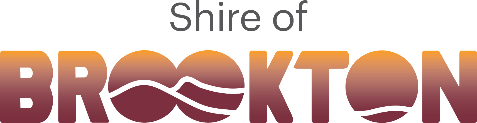 Brookton Senior Citizen Homes Application to RentINFORMATION FOR THE LESSORS AND APPLICANTSELIGIBILITYFor a Senior Citizen Community Housing Unit an applicant must satisfy the following criteria:Be listed on the Shire’s ‘Housing Requests Register’. If there is no waiting list a community housing unit will be allocated on a ‘first come/first serve’ basisBe an Australian citizen or permanent resident, with proof of identity (ie passport, driver’s licence or similar)Be 55 years of age or aboveBe living in the Central Wheatbelt RegionBe able to live ‘independently’ as assessed by a qualified medical practitioner or similar qualified personTHE APPLICATION FORMThis application form will assist the lessor (landlord) to select a tenant to rent the premises. The lessor/property manager will require some information about the applicant in this form, such as rental history and how the rent will be paid. The application may not be approved if not enough information is provided. This form does not form part of a tenancy agreement. The rights and obligations of the tenant and lessor are governed by the Residential Tenancies Act 1987.EQUALITYEquality All applicants must be considered in accordance with the Equal Opportunity Act 1984 (WA). There must be no discrimination based on: sex, marital status, pregnancy, gender history, parental or carer status, sexual orientation, race, religious or political conviction, disabilities, mental health, age or discrimination by personal association with someone else who may be treated unfairly on the basis of any of the above age or discrimination by personal association with someone else who may be treated unfairly on the basis of any of the above.Property Type:1 x Bedroom, 1 x Bathroom: 	3 x Bedroom, 1 x Bathroom: 1 x Bedroom, 1 x Bathroom: 	3 x Bedroom, 1 x Bathroom: 1 x Bedroom, 1 x Bathroom: 	3 x Bedroom, 1 x Bathroom: Applicant One:Applicant One:Applicant One:Applicant One:Name:Address:Date of Birth: 	/ 	/ 	Phone Home:Phone Work:Phone Mobile:Email Address:Proof of identification:Driver’s Licence: 	Passport: 	Birth Certificate: (copy required)Driver’s Licence: 	Passport: 	Birth Certificate: (copy required)Driver’s Licence: 	Passport: 	Birth Certificate: (copy required)Applicant Two: (If applicable)Applicant Two: (If applicable)Applicant Two: (If applicable)Applicant Two: (If applicable)Name:Address:Date of Birth: 	/ 	/ 	Phone Home:Phone Work:Phone Mobile:Email Address:Proof of identification:Driver’s Licence: 	Passport: 	Birth Certificate: (copy required)Driver’s Licence: 	Passport: 	Birth Certificate: (copy required)Driver’s Licence: 	Passport: 	Birth Certificate: (copy required)Eligibility:Eligibility:Eligibility:Eligibility:Are you 55 years of age or above?Are you 55 years of age or above?Are you 55 years of age or above?Yes:  No: Are you able to live ‘independently’ as assessed by a qualified medical practitioner or similar qualified person?Are you able to live ‘independently’ as assessed by a qualified medical practitioner or similar qualified person?Are you able to live ‘independently’ as assessed by a qualified medical practitioner or similar qualified person?Yes:  No: Are you living in the Central Wheatbelt Region?Are you living in the Central Wheatbelt Region?Are you living in the Central Wheatbelt Region?Yes:  No: Are you currently living in your own home?Are you currently living in your own home?Are you currently living in your own home?Yes:  No: (If yes, skip to personal reference 1&2 on the following page)Previous Rental HistoryPrevious Rental HistoryPrevious Rental HistoryPrevious Rental HistoryAddress:Rent paid:$ 	per week: 	per fortnight: 	per month: $ 	per week: 	per fortnight: 	per month: $ 	per week: 	per fortnight: 	per month: Name of landlord/property manager:Name of landlord/property manager:Phone Home:Phone Mobile:Email Address:Rent Period: 	/ 	/ 	to 	/ 	/ 	 	/ 	/ 	to 	/ 	/ 	 	/ 	/ 	to 	/ 	/ 	Reason for Leaving:Reason for Leaving:Personal Reference 1Personal Reference 1Personal Reference 1Personal Reference 1Name:Address:Relationship:Phone Home:Phone Work:Phone Mobile:Email Address:Personal Reference 2Personal Reference 2Personal Reference 2Personal Reference 2Name:Address:Relationship:Phone Home:Phone Work:Phone Mobile:Email Address:Next of KinNext of KinNext of KinNext of KinName:Address:Relationship:Phone Home:Phone Work:Phone Mobile:Email Address:Emergency Contact:Emergency Contact:Emergency Contact:Emergency Contact:Name:Address:Relationship:Phone Home:Phone Work:Phone Mobile: